Cities and districts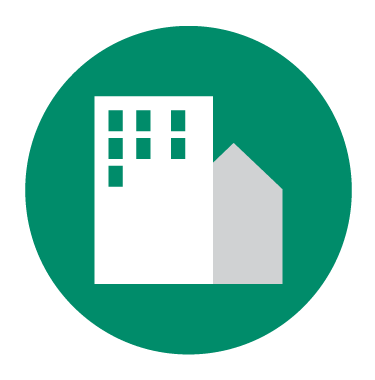 Ngā tāonenui me ngā takiwāUnderstand your riskIdentify and understand hazards and disruptions you could face, and the willingness and ability of your community to cope with disruption.Organise for resilienceConsider whether your governance of risk and resilience is fit for purpose. Engage all interested parties and take a whole-of-city/district approach.Make resilience a strategic objectiveMake resilience a core strategic objective: the economic prosperity of your city/district, and the wellbeing of your communities depend on it.Lead, promote, and championLead, promote, and champion city/district-wide investment in resilience. Ensure resilience objectives are embedded in economic development plans and initiatives.Tackle gaps in hazard risk management policyTackle gaps in hazard risk management policy, including matters of retreat or relocation from high risk areas, and adaptation to climate change.Pursue resilient urban developmentPursue resilient urban development including risk-aware land-use decisions, and urban design and growth that incorporates resilience.Increase infrastructure resilienceAssess risk, and ensure the resilience of critical assets and continuity of essential services.Safeguard natural buffersUtilise the protective functions offered by natural ecosystems wherever practicable.Strengthen financial capacityUnderstand the economic impact of disasters in your area, and the need for investment in resilience. Identify and develop financial mechanisms that can support resilience activities.Strengthen societal capacityCultivate an environment for social connectedness which promotes a culture of mutual help. Support and enable grassroots efforts and organisations. Support diversity and promote inclusion.Invest in organisational resilienceEnsure you have comprehensive business continuity planning in place, and consider and build your ability to respond to the unexpected.Build capability and capacity for response and recoveryEnsure your capability and capacity is not just fit-for-purpose, but future-ready and adaptable.